                                                                                                              ПРОЄКТ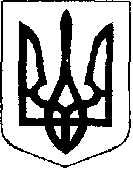 У К Р А Ї Н АЖовківська міська радаЛьвівського району Львівської області___-а сесія VIІІ-го демократичного скликання	         РІШЕННЯвід  ___________________  2021р.    № _______	м. ЖовкваПро затвердження проекту землеустрою щодо відведення земельної ділянки площею 2.0000 га у власність гр. Сало Ользі Степанівні для ведення особистого селянського господарства на території Львівського (Жовківського) району Львівської областіРозглянувши заяву гр. Сало Ольги Степанівни про затвердження проекту землеустрою щодо відведення земельної ділянки площею 2,0000 га у власність для на території Львівського (Жовківського) району Львівської області, керуючись ст. 12, 118, 121-122 Земельного кодексу України, Законом України «Про землеустрій», Законом України «Про внесення змін до деяких законодавчих актів України щодо вдосконалення системи управління та дерегуляції у сфері земельних відносин» №1423/IX від 28.04.2021р., п.24 розділу Х Перехідних положень Земельного кодексу України, п. 34 ст. 26 Закону України «Про місцеве самоврядування в Україні», за погодженням постійної комісії з питань земельних відносин, земельного кадастру, планування території, будівництва, архітектури, охорони пам’яток, історичного середовища, природокористування та охорони довкілля, Жовківська міська рада                                                    В И Р І Ш И Л А:	1. Затвердити гр. Сало Ользі Степанівні  проект землеустрою щодо відведення земельної ділянки площею 2,0000 га (кадастровий номер 4622787200:17:000:0197) у власність для ведення особистого селянського господарства на території  Львівського (Жовківського) району Львівської області.	2. Надати у власність гр. Сало Ользі Степанівні земельну ділянку (кадастровий номер 4622787200:17:000:0197) площею 2,0000 га для ведення особистого селянського господарства на території Львівського (Жовківського) району Львівської області.	3. Зареєструвати речове право на земельну ділянку у встановленому законодавством порядку.4. Контроль за виконанням рішення покласти на постійну комісію з питань земельних відносин, земельного кадастру, планування території, будівництва, архітектури, охорони пам’яток, історичного середовища, природокористування та охорони довкілля (Креховець З.М.).Міський голова		      				               Олег ВОЛЬСЬКИЙ 